LESSON PLANEducation Unit   : SMP 2 SumbergempolSubject                : EnglishClass/semester    : VII/2Time allocation   : 3 x 40 minutesAspect of Skill    : ListeningStandard competency4. express the fuchtional meaning in ashort spoken text is very simple to interect with the immediate environment.Basic competence4.1 expressing the meaning of speech  acts in a short spoken text is very  simple fuctionalaccuratly, smoothly, and thankful to interact with the environment nearby.IndicatorIdentify the information/meaning contained in the text/meaning contained in the text/image.Identify the function of rhetoric text steps.I.  Learning objectivesIn the end of the lesson, students can :Acquire vocabulary related with this type of text or imageGet a variety of information related to the type of textIdentify shopping list in daily lifeUderstanding the shopping list in daily lifeImplement the shopping listCreate the shopping list selfLearning materialsSHOPPING LISTActivity 1 : STUDY THE PICTURE Below!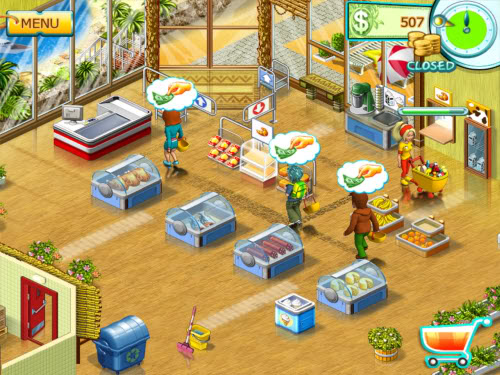 Answer the question about the picture :What can you see on the picture? Where do you think it is?What can you buy in it?What can you buy in it?We make  shopping list to buy some thingFor example: in the market / supermarket we can buy:Vegetables Tomato                                ChikenBroccoli                               EggsLobster                                MushroomMeat                                    Carrots         Peppers                                fishFruitsBanana                 Papaya                PearApples                 Oranges              MangoAvocado              Grapes                CherryClothes, sports equipment, house tools, school equipment etc.Learning methodsPPl (the presentation, practice, product)Contextual teaching learning approachSteps of activities (cycle 1):Learning resources :LKS B. Inggris “SMP  & TELENTA “ SMP Kls VII, p. 51-56 & 30Student activity within the PBMBook vocabulary testEnglish- indonesiandictonary, john M Echol&Hasan Shadily PT Gramedia. Jakarta.Scoring Written testsStudent activity within the PBMInstrumentMatch the places in column A with the column explanation B!Group A                                           Group BDepartement store                      a. sell bread, cakes, piesGrocery                                      b. sell Things for writingStationary                                   c. sell clothes and other thing Baker                                          d. sell fruit and vegetablesFishmonger                                 e. sell fishButcher                                       f. sell flowersGreengrocery                              g. sell meat, chicken, and eggsFlorist                                          h. sell cars and motor cyclesDrugstore                                     i. sell medicines and toilet articles Dealer                                         h. sell medicines and toilet articlesComplete the text with the words in the box!Deluxe supermarketDeluxe supermarket (1)…………one of big department stores in the city. It is on Abimanyu (2)…………….the building (3)……..of four stores. It (4)………a lot of things.The first floor os for daily needs. The second floor is for mobile phone centre, and the (5)…………..is for clothes. I and my mother usually (6)…………shopping to Deluxe supermarket every Sunday. We go there on foor (7)……………it is not far, about 100 m from my house. We (8)…………some rice, cooking oil,sugar, and other daily needs.        In Deluxe supermarket we have (9)……………and pick the things we want to buy and take them in a basket or (10)…………..to bring to the cashier. We can (11)……………...various goods by ourselves. It is (12)……………to go shopping in a supermarket.Give the meaning of these words!Shopping :                                f. Florist:Bargain :                                   g. Gardening:Sale :                                         h. Land:                     Butcher :                                    i. Houseplant:Greengrocer:                              j. Growing:Rubric AssessmentGuide assesmentFor the Part I, correct answer score 1For the Part II, correct answer score 2 The number of maximum score       32 x 3 = 96 + 4      Total   = 100Tulungagung 20 Juli, 2014            Teacher                                                       English Teacher            Rita Yusdiana, S.pd                                      Agus fahim            NIP. 19720712 200801 2 017                      NIM. 32131030351.A. Pre teaching- apperception / greeting- absence and fill journal- checking students, classes, and the environment5 minutes2.B. Main teaching- Student listen and respond to the material introduction Shopping list- The teacher explains the material Shopping list- Teachers give example Shopping list to student- The tachers divides the students into five groups- Student are able to classify the shopping list on- students are able to make a shopping list- students understand the vocabulary of a sopping- students are able to say “ what are they buy “- students coclude the material shopping list-teachers say pronounciation, student repeated it.60 minutes3.C. Post teaching- asking the difficulties students- conclude the material- pre test vocabulary5  minutesgo              - choose       - consist               - enjoyablebecause     - to choose   - Sells                   - Rolleybuy            - Is                - other floor        - StreetNO DescriptionScoreIEach correct answerEvery wrong answer10IINo answer     0